A sopa de pedraUm dia, Pedro estava com fome e bateu na porta de uma velha rica. Mas a velha não era de aceitar convidados para o jantar. Foi dizendo:– Já jantei e não sobrou comida.– Não faz mal – disse Pedro.– Se a senhor me emprestar uma panela com água e fogo, faço uma sopa de pedra:A velha ficou curiosa:– Sopa de pedra? Nunca ouvi falar nisso.– Pois é uma sopa ótima – disse Pedro.A velha acendeu o fogo, encheu uma panela com água. Pedro jogou uma pedra dentro da panela e colocou-a no fogo.A velha insistiu:– Mas esta sopa vai ficar boa mesmo?– Claro que vai! Ficaria melhor se levasse uma cebola... Mas fica boa até sem cebola.– Isso posso arrumar – disse a velha dando-lhe a cebola. – Mas vai ficar boa mesmo?– Com cebola então!... – disse Pedro, lambendo os beiços.– Ficaria melhor com um pedaço de carne. Mas só com a cebola vai bem.A velha arrumou a carne.– E ficaria melhor se levasse tomate, uma batatas, repolho...E a velha foi dando tudo o que ele pedia.Por fim Pedro falou em sal. A velha, muito curiosa, não negou.Pronta a sopa, Pedro tirou dela a pedra e pôs-se a tomá-la com grande apetite.– Quer provar? – perguntou ele à velha.Esta aceitou logo. Tomou o prato cheio de disse:Ora vejam só! Pois não é que a tal sopa de pedra é boa mesmo?...Disponível em: https://ensinoereflexao.blogspot.com/2016/04/contos-de-artimanha.html Acesso em 04 de maio de 2020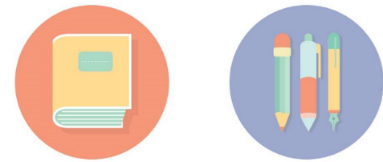 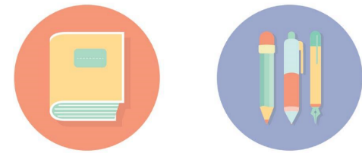 1- Para que Pedro bateu na porta de uma velha rica?______________________________________________________________________________________________________________________________________________________2- Qual frase mostra que a velha rica era avarenta?______________________________________________________________________________________________________________________________________________________3- Observe que Pedro tinha um problema e precisava resolvê-lo. Como ele conseguiu resolver seu problema?_________________________________________________________________________________________________________________________________________________________________________________________________________________________________4- Marque a alternativa correta que mostra como Pedro conseguiu o que queria.a- (     ) ameaçando a velhab- (     ) usando a esperteza.c- (     ) roubando a comida da velha.5- Na sua opinião, a velha percebeu a esperteza de Pedro?______________________________________________________________________________________________________________________________________________________6- O que você acha das pessoas espertas?_________________________________________________________________________________________________________________________________________________________________________________________________________________________________7- Em um conto quem conta a história é o narrador. No conto “A sopa de pedra”, além do narrador, há duas personagens: Pedro e uma velha rica. Observe o trecho do diálogo entre as personagens:a) Nesse trecho, de quem é a primeira fala? ______________________________________b) E a segunda fala, de quem é? _______________________________________________c) Que sinal foi usado para indicar ao leitor que a fala passou de uma personagem para a outra?__________________________________________________________________________Respostas:1- Pedro bateu na porta de uma velha rica para ganhar comida e matar sua fome.2- “Já jantei e não sobrou comida”.3- Conseguiu resolvê-lo fazendo e tomando a sopa de pedra.4- b- usando a esperteza.5- A velha não percebeu a esperteza de Pedro.6- Resposta pessoal. Espera-se que estudante compreenda os dois sentidos de esperto: vivo, rápido, inteligente e espertalhão, velhaco, traiçoeiro. Além da atitude de Pedro, que é divertida no conto, mas condenável na vida real.7- a) da velhab) de Pedroc) sinal é o travessão.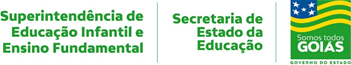 3ª E 4ª SEMANAS - 2º CORTE3ª E 4ª SEMANAS - 2º CORTE3ª E 4ª SEMANAS - 2º CORTE3ª E 4ª SEMANAS - 2º CORTENome:Data: ___/___/2020Unidade Escolar:Unidade Escolar:Ano: 4ºComponente Curricular: Língua PortuguesaComponente Curricular: Língua PortuguesaComponente Curricular: Língua PortuguesaComponente Curricular: Língua PortuguesaTema/ Conhecimento: contos popularesTema/ Conhecimento: contos popularesTema/ Conhecimento: contos popularesTema/ Conhecimento: contos popularesHabilidades: (EF35LP21) Ler e compreender, de forma autônoma, textos literários de diferentes gêneros, temas e autores, inclusive aqueles sem ilustrações, por meio digital ou impresso. (EF15LP03) Localizar informações explícitas em textos.Habilidades: (EF35LP21) Ler e compreender, de forma autônoma, textos literários de diferentes gêneros, temas e autores, inclusive aqueles sem ilustrações, por meio digital ou impresso. (EF15LP03) Localizar informações explícitas em textos.Habilidades: (EF35LP21) Ler e compreender, de forma autônoma, textos literários de diferentes gêneros, temas e autores, inclusive aqueles sem ilustrações, por meio digital ou impresso. (EF15LP03) Localizar informações explícitas em textos.Habilidades: (EF35LP21) Ler e compreender, de forma autônoma, textos literários de diferentes gêneros, temas e autores, inclusive aqueles sem ilustrações, por meio digital ou impresso. (EF15LP03) Localizar informações explícitas em textos.